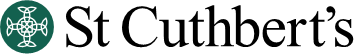 St Cuthbert’s College Job DescriptionBy Love serveThe values embodied in the St Cuthbert’s College (“the College”) motto “By Love Serve” guide all our interactions. The College Compass also underpins the delivery of education and services at the College. It is comprised of these four key principles:Striving for excellenceDeveloping all dimensionsBuilding a connected communityPursuing innovation, valuing traditionRole purposeTo welcome all visitors to the department and provide a positive experienceTo support all team members with administrative tasksTo keep data in IT systems up-to-dateTo uphold the St Cuthbert’s College values “By Love Serve”.Nature and scope of roleEnhancing St Cuthbert’s College by:Supporting the College’s IT Services through a high level of service and accuracy in handling data and requestsBeing aware of the customer-oriented nature of the work to be undertaken and being able to communicate effectively with people at all levels of the College;Demonstrating commitment to excellent customer service;Being conversant with all College systems, policies and procedures;Ensuring that all activities and interactions are consistent with and supportive of College goals. Delivering consistently the expected professional standards and behaviours for both external and internal customers;Projecting a professional image of the College at all times.ChallengesKey Responsibilities/ AccountabilitiesGeneralStakeholdersSupport staffAcademic staffPrincipal and Heads of SchoolWider College CommunityExternal IT Service ProvidersKey competenciesThe above duties and responsibilities within this role are not meant to be limiting – rather to give an outline of essential duties of the position that may change from time to time, which will require flexibility.Position TitleCustomer Services RepresentativeCustomer Services RepresentativeCustomer Services RepresentativeCustomer Services RepresentativeCustomer Services RepresentativeReports ToDirector of ILTDirector of ILTDirector of ILTDirector of ILTDirector of ILTSchool/ SupportSupportSupportSupportSupportSupportPosition NumberJD 161Version2DateNOV 2021AreaChallengesEnvironmentTo make the IT Office a welcoming place for visitors who are worried that they have broken something, or don’t know how to do somethingTo ensure that other IT team members are supported with admin tasksData accuracyTo keep data in College systems accurate so that College communications are received by intended audienceTo follow up with stakeholders when data changes seem unclearTimelinessTo ensure tasks are completed promptlyKey TasksExpected ResultsOversee the implementation of staff and student notebooks into the College in conjunction with suppliersReceive and dispatch equipment to service providersFollow up the status of equipment dispatched to service providerReceive and respond to student and parent queries over status of repair, purchase etcOversee the process of procuring ID cards for students and staff, Supervise issue and return of loan equipment.Reset loan equipment after it is returned
Maintain records of incidents arising with student and staff ILT equipmentProvide Director of ILT with details of student/parent complaintsManage processes around leases of College-owned equipment to students
Maintenance of asset registers for College IT equipment


Perform data entry tasks in liaison with Database ManagerUpdate email address, phone, home and work address for records in College systemsMake stationery orders for departmentMange ID photos for staff, students and contractorsEquipment are available to staff and students to meet agreed due dates Equipment is received and dispatched safely and efficiently.STCC receives excellent service from suppliers, and status of repairs is known to all ILT StaffParents and students are well-informed over progress of  the requestsStudent and Staff receive new and replacement ID cards promptlyEquipment locations are recorded, and overdue equipment is returned or chargedService Desk software contains full and accurate records of work done by ILT techniciansComplaints are received and responded to promptlyRequests are categorised correctly and promptly so that the correct engineer can response to the requestRecords of leases and charges to parents are clearly recordedAsset registers are accurateSurplus equipment is disposed of fairly, in an environmental manner and a financially accountable fashionData is entered correctly and efficiently
College systems records have correct data
ILT Staff have stationery requiredID photos are uploaded to College IT systems promptly Key TasksExpected ResultsTeam MemberFoster collegiality in relationships across the College.Undertake any other duties or projects as required.Be conversant in all College systems, policies and procedures.ReputationAlways conduct oneself in a professional manner.Ensure that the College presents an attractive, safe, clean and stimulating environment at all times.Health & SafetyAdhere to safe work practices as determined by the College’s Health and Safety Policy.Ensure that the College is not exposed to unnecessary risk or costs associated with non-compliance.Be familiar with and aware of all emergency procedures in the College.Maintain safe, organised and neat work areas.Global CitizenshipSupport and assist with implementing Global Citizenship initiatives.Self-developmentKeep abreast of industry and professional knowledge.Personal skills and competencies kept up-to-date with professional development.ExperienceMinimum Requirement/ ExpectationProfessional qualifications/ experience1 + years Customer service experiencePrevious technical knowledge an advantagePersonal attributesExcellent communication skills (verbal and written) with a wide variety of audiences.Strong writing, researching and proofreading skills.Strong IT skills.Excellent planning, organisational, prioritisation and forward planning skills.Work well under pressure, able to multi-task, meet deadlines, solve problems and take initiative.Strong interpersonal skills and capable of building effective relationships with team members, internal teams and customers to gain their trust and respect.Demonstrates a commitment to delivering on key objectives. Results-oriented and self-motivated.